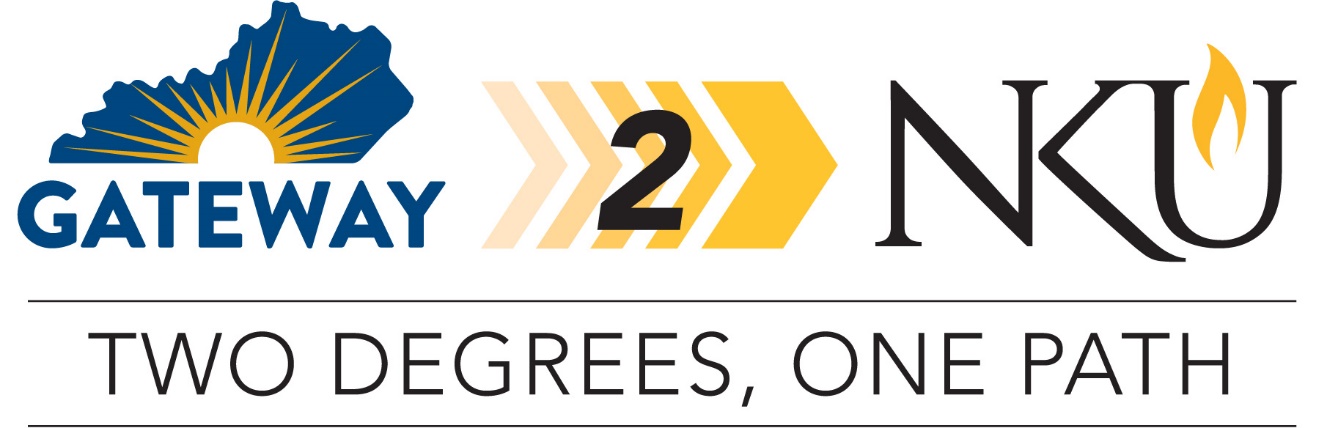 TRANSFER PATHWAY GUIDE2019-2020Associate in Arts to Bachelor of Arts in Psychological ScienceOverviewCompletion of the following curriculum will satisfy the requirements for an Associate in Arts at Gateway Community and Technical College and leads to the Bachelor of Arts in Psychological Science at Northern Kentucky University.Applying to the Gateway2NKU ProgramStudents can apply to participate in the pathway program by completing the online application on the NKU transfer webpage. Students must be enrolled in at least six credit hours at Gateway, enrolled in an associate degree program, plan to transfer to NKU, and maintain a minimum 2.0 cumulative GPA at Gateway. Degree Requirements for GCTC1) Completion of minimum 60 credit hours, 2) minimum cumulative GPA 2.0, 3) minimum of 15 credit hours earned at the institution awarding the degree, 4) cultural studies course, 5) demonstration of digital literacy, 6) college success requirement.Admission Requirements to NKUStudents completing an associate degree with a cumulative GPA of 2.0 or higher will be accepted into NKU.Degree Requirements for NKUTo earn a bachelor’s degree at NKU, students must complete a minimum of 120 credit hours with at least 45 credit hours numbered 300 and above. In addition, at least 25% of the credit hours required for the degree and the last 30 credit hours must be completed at NKU. Students must have an overall GPA of 2.0 and meet all prerequisites for courses and requirements for the major. In some cases, students must complete a focus or minor as indicated on the pathway.Psychological Science majors must have a grade of C- or better in all courses applied toward certification of the major or minor, as well as an overall 2.00 GPA in the discipline. They are required to participate in a standardized assessment test given by the department prior to graduating. Transfer students must complete at least half of their required coursework in psychological science at NKU. This major can be completed face-to-face or online. If chosen to complete fully online, courses are offered in seven week formats. Please note that tuition for online accelerated programs differs from regular tuition and students in online accelerated programs are not eligible for any NKU scholarships. General Transfer InformationStudents must complete the online application to NKU. There is no application fee for students who are transferring from a KCTCS institution.KCTCS Scholars Award: Students who are KY residents transferring directly from a KCTCS institution with at least 36 hours from that institution and minimum GPA of 3.0, were never enrolled as a degree-seeking student at NKU, and will be enrolled in at least 12 credit hours both fall and spring semester are eligible for a limited number of $2,500 annual scholarships ($1,250 per fall and spring). Students must gain admission to NKU by June 15 for fall and November 1 for spring to be eligible for a possible scholarship. Online accelerated programs are not eligible for the KCTCS Scholars Award. GCTC AA TO NKU BA IN PSYCHOLOGICAL SCIENCE Gateway Community and Technical CollegeCategory 1: GCTC General Education Core Requirements (34 hours)TBS XXX means to be selected by KCTCS student.TBD XXX means to be determined by NKU based on course selected.Students should choose a course from the Cultural Studies course list to fulfill one of their TBS courses in Category 1 or 2. Category 2: GCTC AA Requirements (8 hours)Foreign language courses meet requirement for Track A in Psychological Science major at NKU. See page 4 for more info on Track A and Track B.Category 3: GCTC Electives (18 hours)Northern Kentucky UniversityCategory 4: Major Requirements for Psychological SciencesTrack A – (Shown above) Students complete 6 credit hours of the same foreign language not used for general education requirement.Track B – Students can complete 3 credit hours in a study-abroad program approved by the NKU Office of Education Abroad.  This course does not have to be in psychology.  If the study abroad course is in psychology, then it may also count as an elective for the major (included in the 13 hours of elective credits).Category 5: Additional Requirements at NKUUpdated August 2019 GCTC CourseCourse or CategoryCreditsNKU
CourseCompletedENG 101Writing I (WC)3ENG 101ENG 102Writing II (WC)3ENG 102TBS XXXOral Communication Course (OC)3TBD XXX(MAT 151 orMAT 161) and STA 251Intro to Applied Statistics (QR)Statistics and Algebra (QR) Applied Statistics (QR)6STA 205 + STA 100TTBS XXXNatural Science Course with Lab (SL)4TBD XXXPSY 110General Psychology (SB)3PSY 100PSY 223Developmental Psychology (SB)3PSY 321FAM 253Human Sexuality: Development, Behavior, and Attitudes (SB)3PSY 315TBS XXXArts & Humanities (AH) – Heritage 3TBD XXXTBS XXXArts & Humanities (AH) – Humanities3TBD XXXSubtotal General Education Core Courses34GCTC CourseCourse or CategoryCreditsNKU
CourseCompletedSPA 101Elementary Spanish I4SPI 101SPA 102Elementary Spanish II4SPI 102Subtotal AA Requirement Courses8GCTC CourseCourse or CategoryCreditsNKU
CourseCompletedCIT 105 or OST 105Intro to Computers or Intro to Information Systems3BIS 101FYE 105Achieving Academic Success3UNV 100TPSY 298Essentials of Abnormal Psychology3PSY 333PSY 297Psychology of Aging3PSY 200TPSY 210Research Methods and Lab – Taken at NKU5PSY 210PSY 210RCareer Planning for Psychology Majors – Taken at NKU1PSY 210RSubtotal Elective Courses18TOTAL Associate Degree Hours60NKU CourseCourseCreditsGCTC CourseTaken at GCTCSTA 205Statistical Methods3(MAT 151 orMAT 161) and STA 251xPSY 100Introduction to Psychology3PSY 110xPSY 210 orPSY 211 andPSY 212Research Methods and Lab orResearch Methods A andResearch Methods B5xPSY 210 RCareer Planning for Psychology Majors1xPSY 305Psychological Testing & Measurement3PSY 311Biopsychology3PSY 321Lifespan Development 3PSY 223xPSY 333Abnormal Psychology3PSY 298xPSY 337Animal Learning3PSY 338Cognitive Processes3PSY 340Social Psychology3TBS XXXSelect five PSY courses (total at least 13 credit hours). At least three of these courses must be at the 300 or 400 level.  Optional two-credit hour laboratory classes may be included in this category.13(need 10 more)FAM 253TBS XXX6 credit hours of the same foreign language not used for general education requirement (Track A)6SPA 101 and SPA 102xSubtotal Major Credit Hours at NKU 25Subtotal Major Credit Hours at KCTCS27Total Major Credit Hours52NKU CourseCourseCreditsGCTC CourseTaken at GCTCSubtotal Minor Credit Hours Taken at NKU12-21Subtotal Elective (300/400 level) Hours14-23Total Baccalaureate Degree Credit Hours120